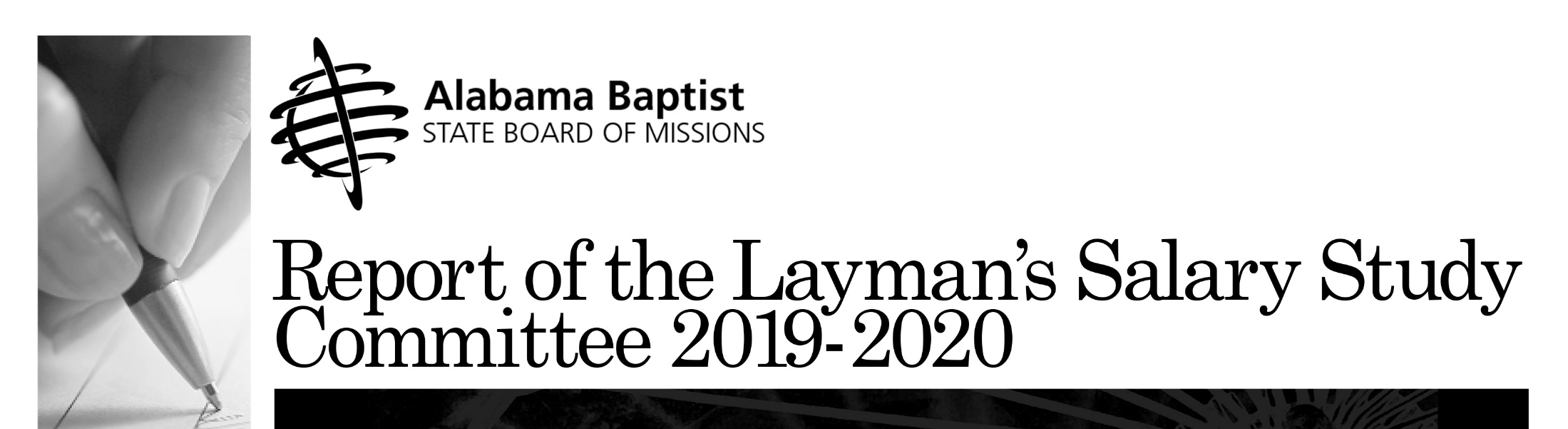 Greetings in the Name of Christ:This report is the result of the combined efforts of the Layman’s Salary Study Committee, a subcommittee of the Executive Committee, and selected members of the State Board of Missions staff. The committee consists of laypersons from Alabama Baptist churches. This report is an online resource at www.alsbom.org/ccs.This is not a salary recommendation. It is a report of actual responses from a recent survey. We feel this report is a useful tool in helping church leaders consider what to offer church employees in salary and benefits. Please use it as a guideline. If you have any questions, call 1-800-264-1225, ext. 263, at the State Board of Missions. Printed copies of the report are available in limited quantities upon request from the same phone number.Customized reports are also available including compensation based upon tenure and education. If you would like to develop a report customized specifically for your church, you may do so on our web site at www.alsbom.org/ccs. Click on Salary Studies, then click on the national study. The national study can provide additional data when Alabama survey responses are limited.This report may be used by persons in your church who deal with staff salaries/and benefits. Thank you for helping care for the financial needs of your employees.Sincerely,The Layman’s Salary Study CommitteeBecky Head, ChairBobby Bailey, Judy Conaway, Judith CooleyGeneral observations from the 2018 studySalary Planning ProcessSalary Planning involves several factors.  This guide provides average salary information for various ministers and staff grouped by size and budget.  The following factors should also be a part of the consideration. Churches should develop a process to examine these factors annually.Cost of living adjustmentMerit increaseTotal years of ministry experienceTenure.  Church health is generally enhanced by long tenured pastors and staff.Education level of the employeeObservation Number 1: Pastor compensation did not keep up with inflation  Compensation for full-time Southern Baptist received a 3.8% increase over the past 2 years compared to 4.6% inflation (CPI) according to LifeWay Research. In Alabama, fulltime pastors saw a 6.5% increase in compensation over 2 years, but are 9% behind in benefits. Alabama bivoational pastors are 10% behind the national average in compensation and a greater deficit in benefits.	    Average Full TimeYear	SBC Pastor’s Compensation2014	$59,7682016	$62,4352018	$63,604Observation Number 2:  Nationally, other Ministerial Staff experienced an increase of 1.5% over 2 yearsStaff ministers in Alabama saw an almost 6% increase over the past two years, better than the national average. Observation Number 3: Alabama ministers are falling behind their national counterparts in benefitsMedical insurance costs are a driving force in total financial support increases and represent a higher percentage of the financial support plan. Nationally, full time SBC pastors average about 10% more in benefits than pastors in Alabama.  Bivocational pastors are behind in Alabama by 50%.  ($1000 behind in benefits). Benefits help protect the family and church, also providing meaningful tax savings.Observation Number 3: Ministry related expenses are not included in the totalChurches are increasingly recognizing that expenses are not part of the compensation.  Expenses should be considered totally independent of compensation and benefits and should be paid using an accountable reimbursement plan. This cannot be funded by salary reduction according to the IRS. Important Note: Beginning in 2018, the minister will no longer be able to deduct unreimbursed business expenses for federal income taxes.This current SBC Compensation Study assumes all ministry-related expenses are paid by a church separately and are not a part of salary. Expenses include mileage; expenses for conventions and continuing education; expenses for ministry related books and periodicals; and ministry related hospitality expenses. Amounts to cover these ministry related expense are in addition to reported amounts in the survey.Observation Number 4: Continue vacation and sick pay for staff newly called to your churchPastor and staff should not be penalized for accepting God's call to your church. Do not make him start over on these because God has called him to your church. Base the minister’s vacation or paid time off on total years of denominational service.Observation Number 5: SBC-Wide Tenure increases slowlyThe length of time ministers and church employees are staying in the same church continues to increase for most church staff positions.  Those responding to this question on the survey have averaged being at their current church as follows:Observation Number 6: Percentage of a Church Budget Used for Staff Compensation & BenefitsAre we spending too much of our budget for staff compensation and benefits? When this question surfaces, the follow up question is often, "How much do other churches our size spend on their staff compensation and benefits?”. The 2006, 2014 and 2018 SBC compensation studies posed that question. Below is the statistical data that provides the answer.In SBC churches, the average percentage of their budget used for staff compensation and benefits was 47% in 2006 and 2014. But the percentage is 51% in 2018.Observation Number 7: Social Security offset is neededSocial security costs your minister twice as much as it costs most of your members. The minister pays a rate of 15.3% while non-minister employees pay 7.65%. Consider paying the difference of 7.65% as a Social Security offset. This should be paid by the church and should not be part of a “package.” If the church provides a Social Security offset, it is treated as taxable income.Observation Number 8: Compensation Differential due to EducationAccording to LifeWay Research each additional education degree of any kind adds to a pastor’s compensation. By degree: bachelor’s degree: +$5,681; master’s over bachelor’s: +$5,754; doctorate over bachelor’s: +$10,868.  Here is the data concerning Alabama pastors:Compensation Planning: Pulling it all togetherAdapted from Compensation Planning Guide by GuideStone Financial Services of the Southern Baptist ConventionDetermine the needs of church employees by completing a financial support review annually. The information provided from the review will be essential to completing the committee's work of financial support planning and completion of the financial support worksheet. Put financial support policies in writing. Be sure to include the basics of financial support that include ministry-related expenses, employee benefits and personal income. Budget for ministry-related expenses separately from employee benefits and personal income. Do not make your employees take this money out of their cash salary. Establish an accountable reimbursement plan for the purpose of fully reimbursing all church employees for expenses incurred while doing the church's work. Designate money in the church budget to pay for medical, life and disability coverage for all full-time church employees. Do all you can financially to protect your employees and your church.For each eligible employee, contribute a minimum of 10% of personal income (within legal limits) to the Church Retirement Plan as an employer contribution. Encourage employee participation through a Salary Reduction Agreement toward a total goal of 15% of salary plus housing (subject to legal limits).If your church has an annual budget under $75,000, apply for the Mission/Church Assistance Fund. Up to $3,000 in retirement contributions may be available to ministers participating in the Church Retirement Plan. Provide additional income to all ministers equal to one-half of their Social Security taxes. Remember that ministers are self-employed for Social Security tax purposes and must pay both halves of that tax, which is in excess of 15%. Designate this additional income as a Social Security offset. Budget for the employer's portion of FICA tax for non-ministerial church employees. Additionally, understand your federal payroll and employer reporting obligations and plan and budget for them.Review the personal income of all church employees in comparison to the income of employees of other businesses or institutions in your town. Consider providing a cost-of living increase to assure church employees’ salaries are keeping pace with inflation. See www.alsbom.org/ccsReview each church employee's job performance annually and provide merit increases when appropriate. Designate the minister's housing allowance for eligible ministers. Remember that the housing allowance is one of two parts of the minister's personal income. Let the minister decide how this division should be made. Complete the financial support worksheet for each church employee. This pulls the whole financial support planning process together. Financial Support Worksheet for 2019-2020One method to examine the salary figures is to average the numbers from the various tables in this book.  Remember that these are averages of salaries reported by the various churches.  These are not recommendations.  In addition, examine the median income in Alabama and your county contained in the table on page 6.Consider the factors affecting compensation Economic conditions of the community around the church (see Cost of living by Alabama County). Note: the counties in the table below are grouped together into metropolitan statistical areas.  The MSAs are Birmingham, Decatur, Dothan, Florence-Muscle Shoals, Huntsville, Montgomery and Tuscaloosa.The average salary of professionals within the church of like education and ability.The actual cost of housing, utilities, maintenance, appliances, and furnishings for your area.Other churches of similar size, budget, economic environment, cost of living and location.Estimated 2018 Median Family Income for Alabama CountiesSource:  HUD Office of Economic Affairs, Economic and Market Analysis Division, 2018http://www.huduser.org/portal/datasets/il.htmlNote: On the following tables the number within parentheses is the number of survey responses

Comparison Data from Adjacent States Note: On the following tables, the number within parentheses is the number of survey responsesLegal Issues for the Church as EmployerThe following issues are raised in order to help church leaders understand some of the legal implications facing the church. Neither the list nor the descriptions are intended as the final word. If your church needs additional information on these issues, please consult a qualified attorney.Churches should stay up to date concerning new developments about the Affordable Care Act. An excellent resource may be found at www.guidestoneinsurance.org.  Click on the Health Care Reform link on the right side of the page. (1) A group health insurance plan continues to be a tax-free benefit.  Also, a GuideStone plan is a tax free benefit. Finally, a “group of one” where there is only 1 full time employee serving the church remains a tax-free plan. There is a new small employer HRA found in the Cures Act which provides some help but has several requirements. (2) Individual plans paid or reimbursed have ceased to be tax free. (3) Large churches having 50 or more Full Time Equivalents are required to provide health insurance to employees working 30 hours per week or more. The Fair Labor Standards Act applies to employers with one or more employees. It addresses issues such as minimum wage, overtime, and record-keeping requirements. Employees are either exempt or non-exempt and legal guidelines determine into which category an employee must be classified based on job responsibilities. Placing an employee on salary does not make him/her exempt. Any employee paid less than $455 ($679 in 2020) a week is automatically non-exempt. Churches should require non-exempt employees to keep time sheets with hours worked. Ministers are usually exempt (even ministers who do not earn $455/week).E-Verify and four other forms are required for each employee when hired (including ministers): They are the I-9 and E-Verify from the U.S. Citizenship and Immigration Services (USCIS); the NH-1 described under item four below; the W-4 from the IRS; and the A-4 from the Alabama Department of Revenue (ADOR).New Hire Law: Alabama law requires employers with one or more employees to report to the Alabama Department of Industrial Relations the hiring, rehiring, or recalling of any employee. This may be submitted online at http://dir.alabama.gov/nh/. For more information, call the Alabama Department of Industrial Relations at (334) 353-8491. Worker’s Compensation: An Alabama employer with five or more employees (includes part time and ministers) is required to provide this insurance. It protects the employer and employee in the event of a work-related injury. Churches with less than five employees are liable for Worker’s Compensation claims as well. They too should provide such coverage even though they are not legally required to do so.Employee Handbook (a.k.a. Personnel Manual): If a church has an employee handbook, it should not include wording that implies a contractual commitment between the church and the employee. A statement that references Alabama’s “At Will” status should also be included. This status means that the employment relationship can be ended by either the church or the employee without a reason or grounds.Conduct background checks on all potential employees: Conduct a rigorous background investigation with a professional agency.  Many services are available.  See www.alsbom.org/safe.  You must get proper signed release forms and conduct the background check in accordance with the new FCRA federal guidelines. Incorporation: All churches should be incorporated for three reasons: (1) for the church to own property, (2) to protect members from personal loss if the church is found liable, (3) to protect the church from takeover.Tax-exempt Status: Alabama does not exempt churches from sales tax. Churches are automatically exempt from federal and state property tax. They are also given the right to grant charitable contributions credit to those giving cash or non-cash gifts to, or for the use of, the church. Some vendors may ask church leaders for a 501(c)(3) exemption letter as proof of status. To receive such a letter, contact the SBC Executive Committee’s Finance Office at 901 Commerce St., Nashville, Tennessee 37203, (615) 244-2355. Sexual Harassment: Make sure that your church has a sexual harassment policy that is clear. Make sure it is communicated to all employees. Churches should be free from any hostile work environment. Employees should understand the procedure for reporting situations and employers should always take complaints seriously.Churches are excluded by law from the following: COBRA, Federal Unemployment Tax, and Alabama Unemployment Tax.Age Discrimination in Employment Act 1967 (ADEA) and Age Discrimination Act of 1975: ADEA protects certain applicants and employees 40 years of age and older from discrimination on the basis of age in hiring, promotion, discharge, compensation, or terms, conditions or privileges of employment.Alabama Child Labor Law: Under the new system, work permits are no longer required for each minor employed. In its place, employers are required to obtain a Child Labor Certificate in order to employ minors. www.labor.alabama.govAmericans with Disability Act (ADA): Churches that employ 15 or more individuals generally are covered by Title I of the ADA. Covered employers are banned from discriminating against qualified individuals with disabilities in all aspects of employment. Churches generally are not covered under Title II of the ADA which covers accessibility to things like buildings and sidewalks. Civil Rights Act of 1964: Prohibits employers from discriminating in any employment decision—including hiring, discharge, compensation, and the terms, conditions, or privileges of employment on the basis of race, color, religion, sex, or national origin. Religious organizations, including churches, are exempt from the prohibition against discrimination based on religion, and the United States Supreme Court upheld the constitutionality of this provision in 1987.Family and Medical Leave Act (FMLA):  The FMLA is applicable to churches with 50 or more employees each working day during at least 20 calendar weeks or more in the current or preceding calendar year.Immigration Reform and Control Acts of 1986: All employees hired on or after June 1, 1987 must complete the top half of Form I-9 by the third day of work.  Present a Form I-9 for inspection to an U.S. Citizenship and Immigration Services (“USCIS “) or Department of Labor officer upon request. Note that the Form I-9 is not filed with the government. Rather, it is retained by the employer for presentation to an appropriate government representative upon request.Uniformed Services Employment and Reemployment Rights Act: Employees have the right to be reemployed if they leave to serve in the military provided: they tell you in advance, have 5 years or less in the services while under your employ, return to work in a timely manner, and have not been separated with a disqualifying discharge. They must be restored to the job and benefits they would have attained.For more information, call 1-800-264-1225, extension 283 and request a Legal Issues for Churches guide. If you have questions, ask for Jim Swedenburg.Jim Swedenburg is a State Missionary. He is Director of Cooperative Program & Stewardship Development of the Alabama Baptist Convention, State Board of Missions. jswedenburg@alsbom.orgTax Issues for the Church as EmployerThere are some issues every church must understand in dealing with employees — ordained ones in particular. Consider these four major elements:Ordained ministers live under a dual tax status. They are employees for federal and state tax purposes and self-employed for Social Security purposes.Ordained ministers are exempt from income tax withholding. The minister may choose to pay taxes on a quarterly estimated basis or may choose voluntary withholding by completing box 6 on their W-4.Churches cannot pay FICA for a minister. Social Security offsets are included as regular income.Ordained ministers qualify for a housing allowance. The allowance applies to church-owned housing or housing owned or rented by the minister. If the church provides a pastorium to non-ordained employees, the fair rental value of the house/apartment must be recorded as taxable income on the person’s W-2 at the end of the year.Your church must have an employer identification number (EIN). This is not a “tax-exempt” number. There is no Alabama tax-exempt number that prevents a church from paying sales taxes on items purchased. To apply for a Federal EIN, call 1-800-829-3676 and request form SS-4 or www.irs.gov. For a State EIN, call 334-242-8830 or www.revenue.alabama.gov.Determine whether each church worker is an employee or self-employed. A seven-factor test issued by the IRS can help in making the determination. You must obtain the Social Security number from each worker — employees on form W-4 and contract workers on form W-9. If a contract worker refuses to provide a SS number on a form W-9, the church must withhold 28% of the total compensation as back-up withholding.Each employee must have a form W-4 on file for the current year. This form is used to claim withholding allowances. Ordained employees may use the form to elect voluntary withholding. New employees should complete the form when they begin employment, on or before the fifth day of work. This should be repeated prior to January 1 each year.Compute each employee’s taxable wages. The following items will generally be counted as wages and entered on the employee’s W-2: salary, bonuses, Christmas and other special occasion gifts (love offerings), Social Security offset for ordained persons, personal use of a church-owned vehicle, purchases of church property for less than fair market value, business expense reimbursements under a non-accountable reimbursement plan, imputed interest on below-market interest church loans, most reimbursements of spouse travel expenses, and forgiven debts. Generally, if funds are given to church employees that pass through, or are collected by the church, those funds should be reported on the W-2 as income.Determine the amount of income tax to withhold from each employee’s wages. Request from the IRS Publication 15 (Circular E) to assist in this process. The circular, along with the W-4 will help make the process easier. If you have questions, contact your CPA.Withhold Social Security (FICA) taxes from non-ordained employees. Ordained employees are self-employed for Social Security purposes. Never pay or withhold FICA tax for ordained persons serving as ministers (they pay SECA taxes at the rate of 15.3%)Deposit the taxes you withhold. The amount of the deposit will determine the frequency that deposits must be made. If you have questions, contact your CPA. The IRS will notify you if the frequency needs to be changed.All employers subject to income tax withholding and/or Social Security withholding must file Form 941 quarterly. Churches with only one minister-employee will probably be exempt from this rule. Once the form is first filed, the IRS may notify you that the form will not be needed unless additional staff is added.Prepare a Form W-2 for every employee, including ordained ministers. A Form 1099-Misc will need to be filed for non-employees who were paid for services during the calendar year where total compensation was equal to or exceeded $600. Ordained ministers are employees for federal and state tax purposes and should receive a W-2.The following forms should be on file for every employee: W-4, I-9, and A-4. E-Verify and Alabama NH-1 are also required.Alabama law requires employers with one or more employees to submit a form to the Alabama Department of Industrial Relations that reports the hiring, rehiring, or recalling of any employee. This may be submitted online at http://dir.alabama.gov/nh/. For more information, call the Alabama Department of Industrial Relations at (334) 353-8491.The IRS gives intense scrutiny to employee use of listed property. This includes computers and vehicles. Cell phones have been removed from listed property.Club memberships: No deduction is permitted for club dues, including social, athletic, sporting, luncheon clubs, airline and hotel clubs, and “business” clubs.  This does not include bona fide professional dues. Credit card: Expenses charged to the church credit card are 100% taxable if executives are not required to substantiate that those expenses were for business. If not required, the reimbursement is non-accountable and the total reimbursement is taxable income.Spouse or dependent travel: Reimbursement of a spouse (or other dependents) travel is taxable to the employee unless there is a business purpose for the spouse to participate.FSA or flex plans use it or lose it rule eased. A cafeteria plan document may, at the employer's option, be amended to provide for a grace period. Churches may allow current year funds to be spent through March 15 of the following year.Consider using per diem rates for substantiating travel expenses. The IRS allows taxpayers to substantiate business expenses by using “per diem” (daily) rates. Taxpayers still must have records substantiating the date, place, and business purpose of each expense. Worker Misclassification: the IRS has announced that it will give careful scrutiny to recipients of 1099’s who should have received W-2’s. In 2005 the IRS began fines for churches giving 1099’s to ministers. Ministers on a church staff must be given a W-2.For more information, call 1-800-264-1225, extension 263 and request a Minister’s tax guide. If you have questions, ask for Lee Wright, Jo Ellen Johnson, CPA or Bobby DuBois.Bobby DuBois is a State Missionary. He is the Associate Executive Director of the Alabama Baptist Convention, State Board of Missions. bdubois@alsbom.orgJo Ellen Johnson, CPA is a State Missionary. She is Coordinator of Accounting Services of the Alabama Baptist Convention, State Board of Missions. jjohnson@alsbom.orgLee Wright is a State Missionary serving in LeaderCare and Church Health.. lwright@alsbom.orgTax Issues for the MinisterThe following issues represent two major points of consideration for ministers with regards to taxes. These items are not exhaustive due to space limitations — they are guidelines for further review. Consult your CPA for help in dealing with these issues or call 1-800-264-1225 for Lee Wright (ext. 241), Bobby DuBois (ext. 219) or Jo Ellen Johnson, CPA (ext. 204).  For more information, call 1-800-264-1225, extension 263 and request a Minister’s Tax guide, or go online at www.guidestone.org/ministrytools/financialresources.aspx.Providing a “package” is no longer an acceptable practiceThe “package” is when the church gives the minister a figure and he divides it to fit his needs. When this method is allowed by the church and used by the minister, the entire “package” is taxable. The IRS does not allow using salary package restructuring to fund business expenses.  Reimbursement can’t be part of compensation (no package). If it comes out of a package it is 100% taxable--IRS Reg. 1.162-17 & 1.274-5T(f)Using salary reductions to fund business expenses is also prohibited by the IRS. This is when the church provides a constant monthly check, but allows division of check to vary from month to month to cover expenses. This makes all of the check taxable.Using salary package restructuring to refund medical expenses is not available when the church uses a compensation “package approach.” IRS Publication 502 Medical and Dental ExpensesCompensation and tax reporting practicesThe IRS may levy “Intermediate Sanctions” against a pastor who is a church officer for “excess benefits” paid to him and his family. In the past the IRS would revoke exempt status of church for such violations. Rather than take that drastic step, the IRS may now impose intermediate sanctions. These are excise taxes of up to 225% of excess benefits against “insiders” such as the senior pastor who helps determine his own salary benefits.The focus in the past has been “Unreasonable compensation”. The new focus is “automatic” excess benefits for the minister’s use of church assets. The targeted areas include:Real estate (housing and more); when unused housing allowance is not added to form 1040.Personal purchases by minister on church credit card.Non-accountable plan not reported on the W-2 by the church nor reported by the minister on IRS form 1040.Why did the IRS characterize these as automatic excess benefits? A combination of one or two factors:Business purpose was not properly substantiated.Neither church nor minister reported personal use as income. This is a powerful reminder that churches and ministers must report income properly. It is critical for churches to use accountable plans to reimburse ministers, and then only for legitimate ministry-related expenses.Housing Allowance:A housing allowance (or parsonage allowance) is available to an ordained minister who receives ministry related income during a calendar year. The housing allowance is only available on the income from ministry (you cannot take a housing allowance on earnings received from secular employment). The allowance applies to the principal residence of the minister. A housing allowance is also permitted for ordained ministers living in church-owned housing. The allowance applies to any expense incurred by the minister for the upkeep and maintenance of the residence with the exception of food or maid service. The following calculations are used in determining the allowance:What is the fair-rental value, furnished, plus utilities annual cost of the principal residence? Ask a real estate agent to place on his/her letterhead what the house would rent for furnished. Then add utility estimates and the result is your maximum allowance available for the calendar year, regardless of how much you spend. The housing allowance cannot exceed fair rental value, furnished, plus utilities.What expenses can you prove you paid for during the year? Receipts and cancelled checks are needed to document expenses.What is the amount designated by the employer? The church, as employer, must approve an amount for the housing/parsonage allowance.If you are involved in an audit concerning the housing allowance, the examiner will look at these three previous items and take whichever amount is smaller.If, at the end of the year, you did not spend as much as you sheltered from tax, the surplus must be reported on the Form 1040, Line 7, listed as “excess housing allowance.”The church should not report the amount of the housing allowance, approved by the employer, on the minister’s W-2. The allowance is not taxable for federal/state taxes but is taxable for Social Security purposes and should be reported, by the minister, as self-employment income.Ministry Expense Reimbursement:The employer has two options:Operate under an accountable reimbursement plan. The following rules apply:The employer (church) must have a written plan in place detailing which expenses will be reimbursed. A sample plan is available from Church Compensation Services.Once receipts and mileage are submitted, a church financial secretary/treasurer/leader should verify that the request for reimbursement is reasonable and payment should be made.The employee must submit mileage and expense receipts to the employer within 60 days of incurring the expense.The employer must keep the receipts on file in the event of an IRS audit of the employee.Accountable reimbursements to the employee are not reported on the W-2.A salary reduction agreement cannot be used by the employee to cover business expenses. The employer must pay these reimbursements from church funds, not from the employee’s “package”.Any excess reimbursement paid in advance must be returned.Operate under a non-accountable reimbursement plan. The following rules apply:Under this plan, the employer distributes an amount of money earmarked as “ministry expenses” (or car allowance, or travel, or business expenses, or whatever). The employee does not report back to the employer (church) as to how the money was used and does not return any surplus money to the employer. At the end of the year, all expense payments are to be reported as taxable income on the W-2.The minister will not be able to deduct these expenses for Federal Income Tax.  Call if you need help with ministry expenses or a sample of an accountable reimbursement plan policy.Major 2018 Tax ChangesThe 2017 Tax Cuts and Jobs Act brings about the most important Federal income tax changes in a generation.  Most Americans will pay less but a few might pay a little more.  Here are some of the major changes:The personal exemption has been eliminated, but the standard deduction has been essentially doubled.  Most of the familiar Schedule A deductions are still in place, but 90-95% of Americans will not have enough to itemize.The Child Tax Credit is doubled to $2000.  This will be advantageous for middle and lower incomes. Families with 17-19-year-olds and college students will see less benefit.The Employee Unreimbursed Business Expense deduction is eliminated.  Ministers serving a church are employees of the church and will no longer be able to deduct business expenses on their Federal Income Tax.  This points to the need for an accountable reimbursement plan for ministry business expense.Ministers should continue to track deductions and unreimbursed business expenses for Alabama Income Tax purposes.Moving expenses are no longer deductible and if the employer pays or reimburses for the move, it is taxable income.For more information, call 1-800-264-1225, extension 263 and request a Minister’s tax guide. If you have questions, ask for Lee Wright, Jo Ellen Johnson, CPA or Bobby DuBois.Jo Ellen Johnson, CPA is a State Missionary. She is Coordinator of Accounting Services of the Alabama Baptist Convention, State Board of Missions. jjohnson@alsbom.orgCalling an Interim PastorBy L. Dale HuffThe pastor has resigned. What to do? There is not a Baptist bishop who can be contacted about sending a new pastor. The local Baptist church has the privilege and responsibility of seeking and calling a new pastor. And that can be a several months’ process—about nine months on average. The church needs to call an interim pastor to perform needed pastoral duties and to assist the church in getting ready to receive a new pastor.Interim Pastor Search CommitteeAn Interim Pastor Search Committee should be selected. It is best that the task of securing an interim pastor not be performed by the Pastor Search Committee as they have a very challenging job already. As often as not, the Interim Pastor Search Committee is a subcommittee of the deacons group. Usually this committee is also assigned the task of securing pulpit supply preachers until an interim pastor is calledThe Search ProcessJob Definition The first responsibility of the Interim Pastor Search Committee is to determine what the church needs an interim pastor to do. Such a job description should be formed in consultation with key lay leaders and church staff.Some key areas to be considered are:Sunday preachingWednesday evening preaching/teachingPastoral care (hospital visitation, counseling, weddings, funerals, homebound visitation)Outreach visitationAdministrative tasks (committee meetings, staff supervision, deacon’s meetings).Each area of the pastor’s responsibility should be considered to determine whether it needs to be done by an interim pastor or assigned to other staff ministers or lay leaders. It should be kept in mind that staff ministers already have full time jobs and an additional assignment can reduce overall effectiveness, especially if the interim period is extremely long.Source of CandidatesOnce the job description has been completed, the names of potential interims that can fulfill the responsibility should be gathered. One source of names is the local associational office and the offices of adjoining associations. Another source is the Office of LeaderCare and Church Health at the State Board of Missions in Montgomery.Guiding PrinciplesThere are three guiding principles that should be considered in selecting an interim pastor.Not a candidateThe interim pastor should not be a person desiring to become the pastor. There is nothing wrong with a church calling the interim pastor as its regular pastor, but the interim should not be using the interim position to promote himself.Not a church memberThe interim pastor should not be a member of the church, especially a member of the staff. If this principle is violated, it can become problematic in three ways: first, the interim may have trouble shifting back into his former role; second, the congregation may have difficulty in shifting allegiance from the interim to the new pastor; and, third, the new pastor may feel threatened by the former interim who is still in the church.Meets basic expectationsThe interim should not be of lower competency or of a different style than the church’s expectations of their regular pastor. Sometimes a church so focuses on the pastor search process that they give inadequate attention to the interim position. This can be a serious mistake for the interim time can be long and is a critical time in the life of the church.Reaching an AgreementThe Interim Pastor Search Committee should reach an agreement with a prospective interim about the responsibilities to be performed and the compensation to be paid. Developing a financial support plan is challenging because an interim typically performs only a portion of the regular pastor’s job. A suggested compensation formula is that an interim be paid one-fourth to one-third of the regular pastor’s direct income (salary and housing) for doing the preaching on Sunday and Wednesday evening. That figure is arrived at by considering that a pastor gives about one-fourth to one-third of his workweek to preparing for and delivering the messages for Sunday and Wednesday. Each additional fill day of work would add fifteen to twenty percent of the regular pastor’s direct income to the interim’s compensation. Additional items such as travel expense must be considered also and fairly reimbursed.Copies of sample agreements can be secured from the Office of LeaderCare and Church Health.In our congregational system, the interim period has historically been a time for healing, unifying, preparing to give a wide-open-arms-welcome to a new pastor. An effective interim pastor can be a tremendous asset to a church during this time of transition.For more information, call 1-800-264-1225, extension 241, and ask for Lee WrightLee Wright is a State Missionary in the Office of LeaderCare and Church Health of the Alabama Baptist State Board of Missions.Create a Customized Report In addition to the Alabama Layman’s Salary Study, more information may be obtained from the SBC Compensation Study.  This study has been made possible through the work of LifeWay Christian Resources, GuideStone Financial Resources and the state conventions. You may check one or more states or all states. The study may be found at http://compstudy.lifeway.com or link to it from our own home page www.alsbom.org/ccs.   It is uniquely Southern Baptist. All 12,000 responses included in the survey are for ministers and employees of SBC churches in all 50 states.  Other compensation studies may charge for their service, but this is a free resource.Links to cost of living increase data may be found at www.alsbom.org/ccs.At the SBC Compensation Study website, information may be gathered according to church size and budget which are similar to the charts in the Alabama study.  Certain states or all states may be selected.  The writers of the study recommend using all states to glean the largest number of responses.A customized report may also be created on the website to compare churches of similar size and budget for the position considered.In addition, demographic data may be received from state missionary Mickey Crawford at 800-264-1225 or mcrawford@alsbom.org to compare church salaries to the incomes of families in your church field.Alabama Baptist ConventionState Board of MissionsRick Lance, Executive Director1-800-264-1225, extension 263www.alsbom.org/ccsThis study and this booklet were made possible by the gifts of Alabama Baptists through the Cooperative Program. SBC-Wide PositionsSBC-Wide PositionsSBC-Wide PositionsSBC-Wide Positions3,536Full Time Pastors9.6(compared to 9.0 in 2016)1,099Bivocational Pastors8.0(compared to 7.2 in 2016)2,393Full Time Staff Ministers7.4(compared to 7.5 in 2016)1,599Bivocational Staff Ministers7.1(compared to 6.5 in 2016)739Full Time Office Personnel10.9(compared to 11.1 in 2016)1,131Part Time Office Personnel8.3(compared to 8.1 in 2016)206Full Time Custodians9.9(compared to 10.1 in 2016)802Part Time Custodians7.7(compared to 7.7 in 2016)High School or Less2 Yr Associate DegreeSome College- No DegreeBachelor's DegreeMaster's DegreeGraduate DegreeBivo. PastorPersonal Income$13,419(23)$18,934(13)$17,877(34)$20,520(26)$17,351(35)$26,336(19)Protection Coverage$863(23)$600(13)$979(34)$745(26)$1,325(35)$2,436(19)FT PastorPersonal Income$38,203(3)$58,779(6)$47,977(15)$58,477(35)$66,793(89)$78,383(81)Protection Coverage$2,378(3)$4,368(6)$4,120(15)$7,686(35)$9,556(89)$17,172(81)Personal Income Based on AttendancePage 8 or 101Personal Income Based on Resident MembershipPage 8, 9, 10 or 112Personal Income Based on BudgetPage 9 or 113Personal Income Based on ExperiencePage 124Average of 1 through 4Sum of boxes 1, 2, 3 and 4 divided by 45Transfer box 5 result to Box 11Protection Benefits Based on AttendancePage 8 or 106Protection Benefits Based on Resident MembershipPage 8, 9, 10 or 117Protection Benefits Based on BudgetPage 9 or 118Protection Benefits Based on ExperiencePage 129Average of 6 through 9Sum of boxes 6, 7, 8 and 9 divided by 410Transfer box 10 result to Box 12CountyMedian Family IncomeCountyMedian Family IncomeCountyMedian Family IncomeCountyMedian Family IncomeAlabama$60,200 Colbert$57,500 Henry$58,300 Montgomery$62,900 Autauga$62,900 Conecuh$34,500 Houston$52,200 Morgan$58,700 Baldwin$69,400 Coosa$44,800 Jackson$47,900 Perry$32,000 Barbour$44,500 Covington$48,200 Jefferson$71,000 Pickens$44,100 Bibb$71,000 Crenshaw$52,900 Lamar$42,900 Pike$49,200 Blount$71,000 Cullman$45,100 Lauderdale$57,500 Randolph$49,100 Bullock$44,300 Dale$59,500 Lawrence$58,700 Russell$56,000 Butler$42,300 Dallas$38,700 Lee$66,900 St. Clair$71,000 Calhoun$56,800 DeKalb$45,900 Limestone$78,700 Shelby$71,000 Chambers$48,200 Elmore$62,900 Lowndes$62,900 Sumter$37,500 Cherokee$47,900 Escambia$42,800 Macon$42,800 Talladega$48,400 Chilton$54,600 Etowah$54,100 Madison$78,700 Tallapoosa$52,100 Choctaw$49,700 Fayette$45,800 Marengo$48,000 Tuscaloosa$61,500 Clarke$49,700 Franklin$47,300 Marion$43,900 Walker$51,700 Clay$45,500 Geneva$52,200 Marshall$52,700 Washington$50,600 Cleburne$51,400 Greene$28,500 Mobile$59,800 Wilcox$34,500 Coffee$65,400 Hale$61,500 Monroe$42,000 Winston$43,700 PastorPastorAssoc.  PastorAssoc.  PastorAdministratorAdministratorEducationEducationWorship/MusicWorship/MusicYouthYouthChildrenChildrenActivitiesActivitiesMulti-RoleMulti-RoleOffice StaffOffice StaffCustodianCustodianCustodianFull-Time: Personal IncomeFull-Time: Personal IncomeFull-Time: Personal IncomeFull-Time: Personal IncomeFull-Time: Personal IncomeFull-Time: Personal IncomeFull-Time: Personal IncomeFull-Time: Personal IncomeFull-Time: Personal IncomeFull-Time: Personal IncomeFull-Time: Personal IncomeFull-Time: Personal IncomeFull-Time: Personal IncomeFull-Time: Personal IncomeFull-Time: Personal IncomeFull-Time: Personal IncomeFull-Time: Personal IncomeFull-Time: Personal IncomeFull-Time: Personal IncomeFull-Time: Personal IncomeFull-Time: Personal IncomeFull-Time: Personal IncomeFull-Time: Personal IncomeFull-Time: Personal IncomeAll Surveys$64,812(3,536)$60,737(774)$68,065(218)$64,181(416)$62,374(611)$50,107(737)$52,635(396)$54,908(100)$58,545(932)$36,007(759)$32,526(206)(206)Alabama$67,777(230)$60,488(69)$68,297(27)$66,831(45)$65,238(53)$55,006(49)$55,639(24)$62,603(11)$61,899(94)$34,812(58)$31,815(15)(15)Florida$66,879(163)$58,198(35)$61,817(6)$56,538(17)$59,922(35)$52,089(31)$52,651(15)$64,197(2)$55,565(41)$36,720(22)$33,644(4)(4)Georgia$70,921(178)$67,202(30)$61,516(12)$62,537(16)$70,530(29)$55,978(28)$58,111(17)$60,566(4)$65,024(36)$35,332(30)$36,795(9)(9)Tennessee$68,875(267)$64,678(59)$65,180(19)$67,925(33)$65,595(50)$52,374(62)$55,911(41)$49,523(14)$60,917(77)$38,805(94)$33,304(34)(34)Mississippi$63,330(144)$63,889(33)$58,175(11)$65,672(24)$65,469(26)$52,255(31)$56,849(15)$52,619(4)$60,902(47)$30,597(29)$33,773(12)(12)Full-Time: Protection CoverageFull-Time: Protection CoverageFull-Time: Protection CoverageFull-Time: Protection CoverageFull-Time: Protection CoverageFull-Time: Protection CoverageFull-Time: Protection CoverageFull-Time: Protection CoverageFull-Time: Protection CoverageFull-Time: Protection CoverageFull-Time: Protection CoverageFull-Time: Protection CoverageFull-Time: Protection CoverageFull-Time: Protection CoverageFull-Time: Protection CoverageFull-Time: Protection CoverageFull-Time: Protection CoverageFull-Time: Protection CoverageFull-Time: Protection CoverageFull-Time: Protection CoverageFull-Time: Protection CoverageFull-Time: Protection CoverageFull-Time: Protection CoverageAll Surveys$12,418(3,536)$12,448(774)$15,052(218)$14,003(416)$13,116(611)$10,196(737)$11,920(396)$11,700(100)$11,293(932)$5,663(759)$4,386(206)(206)Alabama$11,351(230)$11,196(69)$14,137(27)$13,032(45)$13,319(53)$10,302(49)$11,818(24)$11,612(11)$11,805(94)$4,400(58)$5,227(15)(15)Florida$13,239(163)$12,660(35)$11,785(6)$11,542(17)$14,205(35)$12,973(31)$15,469(15)$13,247(2)$12,238(41)$7,057(22)$3,581(4)(4)Georgia$12,021(178)$14,252(30)$14,419(12)$11,055(16)$11,881(29)$12,310(28)$14,732(17)$10,717(4)$12,239(36)$3,449(30)$5,398(9)(9)Tennessee$12,013(267)$14,859(59)$14,142(19)$17,544(33)$15,982(50)$11,853(62)$16,827(41)$12,660(14)$12,401(77)$5,585(94)$4,997(34)(34)Mississippi$12,118(144)$6,841(33)$10,895(11)$9,262(24)$10,868(26)$6,862(31)$9,448(15)$9,460(4)$7,646(47)$4,773(29)$6,276(12)(12)Bivocational: Personal IncomeBivocational: Personal IncomeBivocational: Personal IncomeBivocational: Personal IncomeBivocational: Personal IncomeBivocational: Personal IncomeBivocational: Personal IncomeBivocational: Personal IncomeBivocational: Personal IncomeBivocational: Personal IncomeBivocational: Personal IncomeBivocational: Personal IncomeBivocational: Personal IncomeBivocational: Personal IncomeBivocational: Personal IncomeBivocational: Personal IncomeBivocational: Personal IncomeBivocational: Personal IncomeBivocational: Personal IncomeBivocational: Personal IncomeBivocational: Personal IncomeBivocational: Personal IncomeBivocational: Personal IncomeAll Surveys$20,886(1,099)$15,915(174)$20,717(33)$18,266(69)$16,136(746)$14,275(417)$13,967(270)$14,336(34)$15,917(258)$11,932(1,131)$12,991(802)(802)Alabama$18,692(150)$14,179(16)$28,277(1)$11,670(7)$16,704(77)$13,713(41)$12,697(30)$12,364(1)$15,556(28)$10,930(120)$12,816(80)(80)Florida$20,415(38)$13,342(10)$3,424(1)$18,684(2)$13,676(27)$11,132(16)$9,258(5)(0)$13,310(9)$10,330(35)$11,793(22)(22)Georgia$21,995(46)$18,380(4)(0)$13,247(1)$16,189(32)$11,809(14)$8,938(7)$13,989(2)$12,580(9)$12,648(24)$13,372(15)(15)Tennessee$21,267(120)$16,463(14)$17,196(4)$23,547(13)$16,157(72)$13,304(55)$13,681(20)$14,878(3)$17,156(26)$10,930(116)$14,178(93)(93)Mississippi$20,477(37)$24,116(6)$11,372(1)$14,606(4)$16,998(26)$15,209(18)$12,946(7)$13,553(2)$18,469(10)$10,923(18)$15,339(17)(17)Bivocational: Protection CoverageBivocational: Protection CoverageBivocational: Protection CoverageBivocational: Protection CoverageBivocational: Protection CoverageBivocational: Protection CoverageBivocational: Protection CoverageBivocational: Protection CoverageBivocational: Protection CoverageBivocational: Protection CoverageBivocational: Protection CoverageBivocational: Protection CoverageBivocational: Protection CoverageBivocational: Protection CoverageBivocational: Protection CoverageBivocational: Protection CoverageBivocational: Protection CoverageBivocational: Protection CoverageBivocational: Protection CoverageBivocational: Protection CoverageBivocational: Protection CoverageBivocational: Protection CoverageBivocational: Protection CoverageAll Surveys$2,104(1,099)$1,134(174)$2,848(33)$1,715(69)$490(746)$598(417)$847(270)$1,356(34)$1,072(258)$406(1,131)$89(802)(802)Alabama$1,153(150)$288(16)$3,057(1)$269(7)$956(77)$441(41)$938(30)$2,027(1)$448(28)$128(120)$156(80)(80)Florida$2,184(38)$1,466(10)$673(1)$0(2)$446(27)$38(16)$0(5)(0)$1,275(9)$0(35)$0(22)(22)Georgia$1,386(46)$2,293(4)(0)$611(1)$230(32)$731(14)$1,223(7)$4,280(2)$1,019(9)$589(24)$0(15)(15)Tennessee$1,809(120)$2,217(14)$0(4)$1,697(13)$495(72)$1,134(55)$874(20)$3,906(3)$1,329(26)$251(116)$0(93)(93)Mississippi$2,522(37)$1,121(6)$1,223(1)$2,140(4)$729(26)$328(18)$349(7)$0(2)$1,223(10)$1,284(18)$229(17)(17)Alabama Pastor Data MeanMedianAge5152Years of Experience2010Years at Current Church85Average Attendance347114Resident Membership754335Budget$892,081.73$298,000.00Housing Allowance/Parsonage$12,790.69$0.00Salary$31,109.60$14,028.00Weeks of Vacation22Weeks of Revival21Alabama Pastor Data includes those who responded to the salary studyMean = The arithmetic average; sum of items divided by count of itemsAlabama Pastor Data includes those who responded to the salary studyMean = The arithmetic average; sum of items divided by count of itemsAlabama Pastor Data includes those who responded to the salary studyMean = The arithmetic average; sum of items divided by count of itemsMedian = The central number; half of values are above and half below.Median = The central number; half of values are above and half below.Median = The central number; half of values are above and half below.Averages for Full-Time Staff Based on Average Church AttendanceAverages for Full-Time Staff Based on Average Church AttendanceAverages for Full-Time Staff Based on Average Church AttendanceAverages for Full-Time Staff Based on Average Church AttendanceAverages for Full-Time Staff Based on Average Church AttendanceAverages for Full-Time Staff Based on Average Church AttendanceAverages for Full-Time Staff Based on Average Church AttendanceAverages for Full-Time Staff Based on Average Church AttendanceAverages for Full-Time Staff Based on Average Church AttendanceAverages for Full-Time Staff Based on Average Church AttendanceAverages for Full-Time Staff Based on Average Church AttendanceAverages for Full-Time Staff Based on Average Church AttendanceAverages for Full-Time Staff Based on Average Church AttendanceAverages for Full-Time Staff Based on Average Church AttendanceAverages for Full-Time Staff Based on Average Church AttendanceAverages for Full-Time Staff Based on Average Church AttendanceAverages for Full-Time Staff Based on Average Church AttendanceAverages for Full-Time Staff Based on Average Church AttendanceAverages for Full-Time Staff Based on Average Church AttendanceAverages for Full-Time Staff Based on Average Church AttendanceAverages for Full-Time Staff Based on Average Church Attendance(Higher of Worship or Sunday School)(Higher of Worship or Sunday School)(Higher of Worship or Sunday School)(Higher of Worship or Sunday School)(Higher of Worship or Sunday School)(Higher of Worship or Sunday School)(Higher of Worship or Sunday School)(Higher of Worship or Sunday School)(Higher of Worship or Sunday School)(Higher of Worship or Sunday School)(Higher of Worship or Sunday School)(Higher of Worship or Sunday School)(Higher of Worship or Sunday School)(Higher of Worship or Sunday School)(Higher of Worship or Sunday School)(Higher of Worship or Sunday School)(Higher of Worship or Sunday School)(Higher of Worship or Sunday School)(Higher of Worship or Sunday School)(Higher of Worship or Sunday School)(Higher of Worship or Sunday School)1 – 501 – 5051 – 10051 – 100101 – 150101 – 150151 – 200151 – 200201 – 300201 – 300301 – 500301 – 500501 – 750501 – 750751 – 1000751 – 10001001 – up1001 – up1001 – upPastorPersonal Income$33,518(22)$48,233(66)$58,770(39)$74,020(28)$78,706(34)$87,980(19)$124,539(9)$126,275(7)$158,490(6)Protection Coverage$3,652(22)$6,234(66)$10,792(39)$11,041(28)$12,583(34)$16,441(19)$23,968(9)$33,082(7)$33,562(6)Assoc. PastorPersonal Income$9,782(1)$60,646(5)$47,433(7)$54,055(8)$53,383(20)$75,101(12)$51,731(2)$71,417(11)$79,430(3)Protection Coverage$1,223(1)$8,970(5)$4,052(7)$2,527(8)$9,781(20)$13,939(12)$10,723(2)$22,663(11)$14,760(3)AdministratorPersonal Income(0)$67,514(5)$42,665(1)$57,370(2)$59,268(5)$71,303(8)(0)$76,976(3)$83,780(3)Protection Coverage(0)$7,190(5)$3,215(1)$0(2)$9,788(5)$17,730(8)(0)$24,461(3)$26,121(3)EducationPersonal Income(0)(0)$43,003(2)$52,449(5)$59,293(6)$68,148(15)$63,122(2)$76,895(7)$77,085(8)Protection Coverage(0)(0)$2,066(2)$1,313(5)$6,515(6)$12,483(15)$8,940(2)$22,817(7)$21,473(8)Worship/MusicPersonal Income(0)$39,209(1)$52,865(7)$45,354(10)$69,149(11)$72,097(8)$82,282(4)$69,457(5)$82,998(7)Protection Coverage(0)$5,299(1)$9,748(7)$8,471(10)$9,568(11)$12,310(8)$18,014(4)$22,982(5)$22,424(7)YouthPersonal Income(0)$38,119(2)$41,584(4)$44,381(7)$52,176(11)$53,877(8)$79,899(3)$64,520(9)$63,343(5)Protection Coverage(0)$4,481(2)$5,150(4)$4,390(7)$5,151(11)$9,525(8)$11,555(3)$19,181(9)$20,869(5)ChildrenPersonal Income(0)$28,940(1)(0)$45,452(4)$49,810(3)$57,501(4)$56,792(2)$62,963(5)$63,351(5)Protection Coverage(0)$0(1)(0)$489(4)$12,166(3)$16,491(4)$14,109(2)$16,769(5)$13,429(5)ActivitiesPersonal Income(0)(0)(0)$57,370(2)$43,817(2)$57,534(2)$84,248(1)$63,879(2)$79,591(2)Protection Coverage(0)(0)(0)$0(2)$6,661(2)$13,578(2)$8,426(1)$15,652(2)$23,761(2)Multi-RolePersonal Income(0)$59,116(7)$49,776(10)$48,019(8)$56,619(20)$67,687(23)$67,992(5)$68,034(18)$89,682(3)Protection Coverage(0)$6,416(7)$5,278(10)$2,015(8)$8,457(20)$14,323(23)$11,851(5)$21,819(18)$15,080(3)Office StaffPersonal Income(0)$21,937(3)$27,813(9)$37,076(6)$27,764(5)$34,091(8)$34,014(1)$33,885(8)$42,438(18)Protection Coverage(0)$1,596(3)$1,500(9)$968(6)$2,405(5)$676(8)$0(1)$2,514(8)$10,753(18)CustodianPersonal Income(0)$22,922(1)$26,942(1)$25,220(1)$31,484(2)$35,790(2)(0)$34,340(4)$32,558(4)Protection Coverage(0)$0(1)$9,901(1)$0(1)$0(2)$1,783(2)(0)$2,861(4)$13,375(4)Averages for Full-Time Staff Based on Church Resident MembershipAverages for Full-Time Staff Based on Church Resident MembershipAverages for Full-Time Staff Based on Church Resident MembershipAverages for Full-Time Staff Based on Church Resident MembershipAverages for Full-Time Staff Based on Church Resident MembershipAverages for Full-Time Staff Based on Church Resident MembershipAverages for Full-Time Staff Based on Church Resident MembershipAverages for Full-Time Staff Based on Church Resident MembershipAverages for Full-Time Staff Based on Church Resident MembershipAverages for Full-Time Staff Based on Church Resident MembershipAverages for Full-Time Staff Based on Church Resident MembershipAverages for Full-Time Staff Based on Church Resident MembershipAverages for Full-Time Staff Based on Church Resident MembershipAverages for Full-Time Staff Based on Church Resident MembershipAverages for Full-Time Staff Based on Church Resident MembershipAverages for Full-Time Staff Based on Church Resident MembershipAverages for Full-Time Staff Based on Church Resident MembershipAverages for Full-Time Staff Based on Church Resident MembershipAverages for Full-Time Staff Based on Church Resident MembershipAverages for Full-Time Staff Based on Church Resident MembershipAverages for Full-Time Staff Based on Church Resident MembershipAverages for Full-Time Staff Based on Church Resident Membership1 – 2001 – 200201- 300201- 300301 – 400301 – 400401 – 500401 – 500501 – 600501 – 600601 – 800601 – 800801 – 1000801 – 10001001 – 15001001 – 15001501 – 20001501 – 20002001 – up2001 – upPastorPersonal Income$45,872(70)$51,435(32)$65,292(29)$68,904(21)$75,230(17)$77,757(19)$85,185(9)$101,680(19)$128,541(5)$143,745(9)Protection Coverage$5,926(70)$8,479(32)$7,434(29)$8,273(21)$10,318(17)$21,904(19)$12,367(9)$21,202(19)$23,943(5)$34,424(9)Assoc. PastorPersonal Income$59,194(4)$45,851(9)$51,544(10)$53,378(5)$50,002(5)$59,431(7)$75,227(7)$68,929(9)$90,118(2)$68,064(11)Protection Coverage$9,278(4)$3,915(9)$8,935(10)$1,945(5)$3,056(5)$14,656(7)$13,985(7)$17,011(9)$22,112(2)$17,095(11)AdministratorPersonal Income$67,514(5)$50,119(2)$25,475(1)$67,305(2)(0)$54,608(2)$72,023(3)$71,387(6)$78,336(1)$82,835(5)Protection Coverage$7,190(5)$1,607(2)$8,420(1)$1,549(2)(0)$13,898(2)$13,309(3)$21,633(6)$11,617(1)$24,375(5)EducationPersonal Income(0)$47,860(3)$45,346(2)$53,691(4)$61,595(3)$68,959(4)$71,670(3)$67,239(11)$78,791(5)$74,917(10)Protection Coverage(0)$1,377(3)$6,276(2)$6,029(4)$1,357(3)$16,818(4)$6,435(3)$14,847(11)$19,624(5)$19,354(10)Worship/MusicPersonal Income$44,168(4)$59,612(2)$51,982(4)$58,078(8)$59,828(6)$68,860(4)$68,772(6)$74,810(9)$71,296(2)$78,282(8)Protection Coverage$15,452(4)$1,524(2)$12,744(4)$5,857(8)$6,202(6)$15,405(4)$11,277(6)$17,862(9)$14,286(2)$23,425(8)YouthPersonal Income$32,455(2)$41,754(6)$43,537(4)$49,382(4)$52,402(6)$64,027(4)$56,549(3)$62,282(9)$69,184(4)$61,532(7)Protection Coverage$18,495(2)$2,158(6)$5,203(4)$5,888(4)$3,391(6)$8,886(4)$8,770(3)$11,028(9)$20,400(4)$21,063(7)ChildrenPersonal Income$28,940(1)$57,574(1)$41,697(2)$44,877(2)$36,990(1)$54,081(3)$63,528(1)$65,677(5)$58,751(2)$61,172(6)Protection Coverage$0(1)$0(1)$5,325(2)$642(2)$3,668(1)$7,144(3)$22,851(1)$23,224(5)$12,731(2)$13,692(6)ActivitiesPersonal Income(0)$57,574(1)$25,475(1)$57,166(1)(0)$68,194(1)$62,159(1)$64,720(4)$72,975(1)$86,207(1)Protection Coverage(0)$0(1)$8,420(1)$0(1)(0)$2,903(1)$4,901(1)$15,995(4)$21,435(1)$26,086(1)Multi-RolePersonal Income$61,985(6)$47,730(8)$45,212(8)$56,241(10)$53,054(8)$62,733(8)$71,304(9)$67,216(23)$90,118(2)$70,537(12)Protection Coverage$8,760(6)$2,402(8)$8,318(8)$4,116(10)$2,078(8)$15,842(8)$11,636(9)$18,357(23)$22,112(2)$17,968(12)Office StaffPersonal Income$21,888(2)$22,501(3)$26,519(2)$34,247(6)$38,431(5)$31,435(10)$26,254(1)$30,861(8)$37,701(4)$42,286(17)Protection Coverage$2,395(2)$1,596(3)$0(2)$1,099(6)$1,640(5)$1,106(10)$8,898(1)$1,578(8)$5,106(4)$10,460(17)CustodianPersonal Income(0)(0)(0)$25,220(1)$21,651(2)$34,765(2)(0)$35,878(5)$29,551(1)$32,558(4)Protection Coverage(0)(0)(0)$0(1)$0(2)$4,950(2)(0)$3,002(5)$0(1)$13,375(4)Averages for Full-Time Staff Based on Church BudgetAverages for Full-Time Staff Based on Church BudgetAverages for Full-Time Staff Based on Church BudgetAverages for Full-Time Staff Based on Church BudgetAverages for Full-Time Staff Based on Church BudgetAverages for Full-Time Staff Based on Church BudgetAverages for Full-Time Staff Based on Church BudgetAverages for Full-Time Staff Based on Church BudgetAverages for Full-Time Staff Based on Church BudgetAverages for Full-Time Staff Based on Church BudgetAverages for Full-Time Staff Based on Church BudgetAverages for Full-Time Staff Based on Church BudgetAverages for Full-Time Staff Based on Church BudgetAverages for Full-Time Staff Based on Church BudgetAverages for Full-Time Staff Based on Church BudgetAverages for Full-Time Staff Based on Church BudgetAverages for Full-Time Staff Based on Church BudgetAverages for Full-Time Staff Based on Church BudgetAverages for Full-Time Staff Based on Church BudgetAverages for Full-Time Staff Based on Church BudgetAverages for Full-Time Staff Based on Church BudgetAverages for Full-Time Staff Based on Church BudgetAverages for Full-Time Staff Based on Church BudgetUp to 50kUp to 50k50k – 75k50k – 75k75k – 100k75k – 100k100k – 150k100k – 150k150k – 200k150k – 200k200k – 300k200k – 300k300k – 400k300k – 400k400k – 600k400k – 600k600k – 800k600k – 800k800k-999k800k-999kMillion+Million+Million+PastorPersonal Income$40,420(3)$31,351(3)$27,019(8)$41,402(31)$51,192(25)$54,509(46)$64,215(24)$70,596(28)$88,890(16)$88,592(8)$116,781$116,781(38)Protection Coverage$1,630(3)$666(3)$4,270(8)$5,284(31)$6,551(25)$8,865(46)$10,848(24)$14,870(28)$7,436(16)$8,963(8)$25,444$25,444(38)Assoc. PastorPersonal Income(0)(0)$9,782(1)(0)(0)$39,633(4)$53,145(12)$49,794(12)$58,993(6)$70,517(7)$71,205$71,205(27)Protection Coverage(0)(0)$1,223(1)(0)(0)$4,976(4)$4,471(12)$7,459(12)$3,736(6)$10,317(7)$19,023$19,023(27)AdministratorPersonal Income(0)(0)(0)(0)(0)$34,074(2)$78,022(4)$61,480(3)$57,370(2)$78,038(3)$71,575$71,575(13)Protection Coverage(0)(0)(0)(0)(0)$2,649(2)$8,467(4)$11,132(3)$0(2)$5,448(3)$22,522$22,522(13)EducationPersonal Income(0)(0)(0)(0)(0)(0)$42,595(3)$54,135(6)$53,734(3)$66,979(5)$73,526$73,526(28)Protection Coverage(0)(0)(0)(0)(0)(0)$2,235(3)$3,574(6)$0(3)$7,264(5)$18,641$18,641(28)Worship/MusicPersonal Income(0)(0)(0)(0)(0)$39,209(1)$52,606(7)$52,603(13)$68,946(5)$68,918(3)$75,619$75,619(24)Protection Coverage(0)(0)(0)(0)(0)$5,299(1)$9,131(7)$9,213(13)$11,168(5)$1,481(3)$19,027$19,027(24)YouthPersonal Income(0)(0)(0)(0)(0)$38,999(3)$41,274(7)$46,593(7)$63,310(3)$51,736(5)$63,108$63,108(24)Protection Coverage(0)(0)(0)(0)(0)$2,987(3)$5,144(7)$5,091(7)$5,131(3)$2,234(5)$16,568$16,568(24)ChildrenPersonal Income(0)(0)(0)(0)(0)$28,940(1)(0)$38,243(4)$57,370(2)(0)$61,099$61,099(17)Protection Coverage(0)(0)(0)(0)(0)$0(1)(0)$3,901(4)$0(2)(0)$15,766$15,766(17)ActivitiesPersonal Income(0)(0)(0)(0)(0)(0)(0)$43,817(2)$57,370(2)(0)$69,465$69,465(7)Protection Coverage(0)(0)(0)(0)(0)(0)(0)$6,661(2)$0(2)(0)$16,344$16,344(7)Multi-RolePersonal Income(0)(0)(0)(0)(0)$37,029(5)$58,096(14)$49,604(15)$61,343(6)$66,356(7)$69,009$69,009(47)Protection Coverage(0)(0)(0)(0)(0)$2,852(5)$4,957(14)$5,930(15)$4,586(6)$5,823(7)$18,484$18,484(47)Office StaffPersonal Income(0)(0)(0)(0)$14,742(2)$28,583(1)$34,208(6)$27,152(5)$34,157(5)$27,098(3)$37,999$37,999(36)Protection Coverage(0)(0)(0)(0)$0(2)$0(1)$1,596(6)$1,889(5)$1,640(5)$0(3)$6,332$6,332(36)CustodianPersonal Income(0)(0)(0)(0)(0)$22,922(1)(0)$26,942(1)$25,220(1)$31,484(2)$33,917$33,917(10)Protection Coverage(0)(0)(0)(0)(0)$0(1)(0)$9,901(1)$0(1)$0(2)$6,851$6,851(10)Averages for Part-Time Staff Based on Average Church AttendanceAverages for Part-Time Staff Based on Average Church AttendanceAverages for Part-Time Staff Based on Average Church AttendanceAverages for Part-Time Staff Based on Average Church AttendanceAverages for Part-Time Staff Based on Average Church AttendanceAverages for Part-Time Staff Based on Average Church AttendanceAverages for Part-Time Staff Based on Average Church AttendanceAverages for Part-Time Staff Based on Average Church AttendanceAverages for Part-Time Staff Based on Average Church AttendanceAverages for Part-Time Staff Based on Average Church AttendanceAverages for Part-Time Staff Based on Average Church AttendanceAverages for Part-Time Staff Based on Average Church AttendanceAverages for Part-Time Staff Based on Average Church AttendanceAverages for Part-Time Staff Based on Average Church AttendanceAverages for Part-Time Staff Based on Average Church AttendanceAverages for Part-Time Staff Based on Average Church AttendanceAverages for Part-Time Staff Based on Average Church AttendanceAverages for Part-Time Staff Based on Average Church AttendanceAverages for Part-Time Staff Based on Average Church AttendanceAverages for Part-Time Staff Based on Average Church Attendance(Higher of Worship or Sunday School)(Higher of Worship or Sunday School)(Higher of Worship or Sunday School)(Higher of Worship or Sunday School)(Higher of Worship or Sunday School)(Higher of Worship or Sunday School)(Higher of Worship or Sunday School)(Higher of Worship or Sunday School)(Higher of Worship or Sunday School)(Higher of Worship or Sunday School)(Higher of Worship or Sunday School)(Higher of Worship or Sunday School)(Higher of Worship or Sunday School)(Higher of Worship or Sunday School)(Higher of Worship or Sunday School)(Higher of Worship or Sunday School)(Higher of Worship or Sunday School)(Higher of Worship or Sunday School)(Higher of Worship or Sunday School)(Higher of Worship or Sunday School)1 – 501 – 5051 – 10051 – 100101 – 150101 – 150151 – 200151 – 200201 – 300201 – 300301 – 500301 – 500501 – 750501 – 750751 – 1000751 – 10001001 – up1001 – upPastorPersonal Income$16,368(99)$22,511(44)$26,544(5)$35,665(1)(0)(0)(0)(0)$24,456(1)Protection Coverage$1,469(99)$510(44)$1,019(5)$0(1)(0)(0)(0)(0)$0(1)Assoc. PastorPersonal Income(0)$9,095(5)$16,417(9)(0)(0)(0)$17,125(1)$16,507(1)(0)Protection Coverage(0)$0(5)$511(9)(0)(0)(0)$0(1)$0(1)(0)AdministratorPersonal Income(0)(0)(0)(0)(0)(0)$28,277(1)(0)(0)Protection Coverage(0)(0)(0)(0)(0)(0)$3,057(1)(0)(0)EducationPersonal Income(0)$3,057(2)$15,461(3)$8,203(1)$20,991(1)(0)(0)(0)(0)Protection Coverage(0)$0(2)$628(3)$0(1)$0(1)(0)(0)(0)(0)Worship/MusicPersonal Income$14,512(22)$15,647(32)$16,315(13)$9,375(3)$25,231(3)$26,494(2)(0)$81,051(1)$16,304(1)Protection Coverage$481(22)$179(32)$1,552(13)$0(3)$2,914(3)$1,013(2)(0)$26,362(1)$0(1)YouthPersonal Income$37,092(1)$13,122(21)$10,048(11)$21,161(2)$15,789(4)$17,662(1)(0)$15,896(1)(0)Protection Coverage$0(1)$39(21)$163(11)$0(2)$3,363(4)$2,027(1)(0)$0(1)(0)ChildrenPersonal Income$7,418(1)$12,601(9)$15,870(6)$10,088(3)$10,325(5)$12,750(2)$12,126(1)$15,118(3)(0)Protection Coverage$5,299(1)$0(9)$174(6)$357(3)$3,485(5)$1,655(2)$0(1)$0(3)(0)ActivitiesPersonal Income(0)(0)(0)(0)(0)$12,364(1)(0)(0)(0)Protection Coverage(0)(0)(0)(0)(0)$2,027(1)(0)(0)(0)Multi-RolePersonal Income$28,940(1)$13,582(11)$15,280(8)$8,203(1)$22,078(2)$12,364(1)$22,701(2)$12,426(2)(0)Protection Coverage$2,242(1)$0(11)$653(8)$0(1)$0(2)$2,027(1)$1,529(2)$0(2)(0)Office StaffPersonal Income$9,611(19)$9,883(49)$12,778(17)$10,447(7)$11,485(10)(0)$17,156(4)$12,397(13)(0)Protection Coverage$68(19)$12(49)$101(17)$0(7)$122(10)(0)$0(4)$577(13)(0)CustodianPersonal Income$9,916(24)$16,617(26)$12,984(12)$8,315(2)$11,471(10)$14,828(2)$9,556(3)$9,782(1)(0)Protection Coverage$0(24)$141(26)$51(12)$0(2)$0(10)$0(2)$0(3)$8,162(1)(0)Averages for Part-Time Staff Based on Church Resident MembershipAverages for Part-Time Staff Based on Church Resident MembershipAverages for Part-Time Staff Based on Church Resident MembershipAverages for Part-Time Staff Based on Church Resident MembershipAverages for Part-Time Staff Based on Church Resident MembershipAverages for Part-Time Staff Based on Church Resident MembershipAverages for Part-Time Staff Based on Church Resident MembershipAverages for Part-Time Staff Based on Church Resident MembershipAverages for Part-Time Staff Based on Church Resident MembershipAverages for Part-Time Staff Based on Church Resident MembershipAverages for Part-Time Staff Based on Church Resident MembershipAverages for Part-Time Staff Based on Church Resident MembershipAverages for Part-Time Staff Based on Church Resident MembershipAverages for Part-Time Staff Based on Church Resident MembershipAverages for Part-Time Staff Based on Church Resident MembershipAverages for Part-Time Staff Based on Church Resident MembershipAverages for Part-Time Staff Based on Church Resident MembershipAverages for Part-Time Staff Based on Church Resident MembershipAverages for Part-Time Staff Based on Church Resident MembershipAverages for Part-Time Staff Based on Church Resident MembershipAverages for Part-Time Staff Based on Church Resident MembershipAverages for Part-Time Staff Based on Church Resident Membership1 – 2001 – 200201- 300201- 300301 – 400301 – 400401 – 500401 – 500501 – 600501 – 600601 – 800601 – 800801 – 1000801 – 10001001 – 15001001 – 15001501 – 20001501 – 20002001 – up2001 – upPastorPersonal Income$18,282(128)$24,412(13)$18,527(3)(0)$35,665(1)$20,279(2)$1,274(1)(0)$6,115(1)$7,133(1)Protection Coverage$1,275(128)$682(13)$0(3)(0)$0(1)$469(2)$0(1)(0)$3(1)$0(1)Assoc. PastorPersonal Income$13,549(10)$7,948(1)$10,632(2)$28,532(1)(0)(0)(0)$16,816(2)(0)(0)Protection Coverage$0(10)$1,223(1)$543(2)$2,293(1)(0)(0)(0)$0(2)(0)(0)AdministratorPersonal Income(0)(0)(0)(0)(0)(0)(0)$28,277(1)(0)(0)Protection Coverage(0)(0)(0)(0)(0)(0)(0)$3,057(1)(0)(0)EducationPersonal Income$3,057(2)$13,383(3)$14,436(1)$20,991(1)(0)(0)(0)(0)(0)(0)Protection Coverage$0(2)$408(3)$662(1)$0(1)(0)(0)(0)(0)(0)(0)Worship/MusicPersonal Income$15,101(42)$14,798(14)$12,973(7)$21,974(6)$25,447(2)$17,707(3)$10,598(1)$26,494(1)$81,051(1)(0)Protection Coverage$430(42)$196(14)$0(7)$4,067(6)$0(2)$0(3)$0(1)$2,027(1)$26,362(1)(0)YouthPersonal Income$13,108(18)$13,098(7)$14,161(5)$13,614(4)(0)$12,578(4)(0)$19,678(3)(0)(0)Protection Coverage$46(18)$87(7)$85(5)$3,547(4)(0)$0(4)(0)$676(3)(0)(0)ChildrenPersonal Income$13,705(8)$11,532(6)$8,359(2)$14,859(5)$15,737(1)$12,808(2)$5,299(1)$12,819(4)$13,137(1)(0)Protection Coverage$0(8)$987(6)$211(2)$3,485(5)$0(1)$535(2)$0(1)$507(4)$1,284(1)(0)ActivitiesPersonal Income(0)(0)(0)(0)(0)(0)(0)$12,364(1)(0)(0)Protection Coverage(0)(0)(0)(0)(0)(0)(0)$2,027(1)(0)(0)Multi-RolePersonal Income$15,700(14)$13,521(5)$10,632(2)$28,532(1)$15,737(1)(0)(0)$16,524(5)(0)(0)Protection Coverage$160(14)$369(5)$543(2)$2,293(1)$0(1)(0)(0)$1,017(5)(0)(0)Office StaffPersonal Income$10,781(43)$9,747(24)$11,309(11)$9,757(11)$10,691(8)$13,506(4)$9,782(5)$15,235(10)$10,598(3)(0)Protection Coverage$11(43)$79(24)$0(11)$111(11)$153(8)$0(4)$0(5)$750(10)$0(3)(0)CustodianPersonal Income$14,140(39)$12,554(8)$10,602(9)$14,183(5)$10,002(5)$12,746(8)$8,315(2)$9,612(4)(0)(0)Protection Coverage$110(39)$0(8)$0(9)$0(5)$0(5)$0(8)$0(2)$2,041(4)(0)(0)Averages for Part-Time Staff Based on Church BudgetAverages for Part-Time Staff Based on Church BudgetAverages for Part-Time Staff Based on Church BudgetAverages for Part-Time Staff Based on Church BudgetAverages for Part-Time Staff Based on Church BudgetAverages for Part-Time Staff Based on Church BudgetAverages for Part-Time Staff Based on Church BudgetAverages for Part-Time Staff Based on Church BudgetAverages for Part-Time Staff Based on Church BudgetAverages for Part-Time Staff Based on Church BudgetAverages for Part-Time Staff Based on Church BudgetAverages for Part-Time Staff Based on Church BudgetAverages for Part-Time Staff Based on Church BudgetAverages for Part-Time Staff Based on Church BudgetAverages for Part-Time Staff Based on Church BudgetAverages for Part-Time Staff Based on Church BudgetAverages for Part-Time Staff Based on Church BudgetAverages for Part-Time Staff Based on Church BudgetAverages for Part-Time Staff Based on Church BudgetAverages for Part-Time Staff Based on Church BudgetAverages for Part-Time Staff Based on Church BudgetAverages for Part-Time Staff Based on Church BudgetAverages for Part-Time Staff Based on Church BudgetAverages for Part-Time Staff Based on Church BudgetUp to 50kUp to 50k50k – 75k50k – 75k75k – 100k75k – 100k100k – 150k100k – 150k150k – 200k150k – 200k200k – 300k200k – 300k300k – 400k300k – 400k400k – 600k400k – 600k600k – 800k600k – 800k800k-999k800k-999kMillion+Million+Million+PastorPersonal Income$10,584(42)$18,080(35)$19,827(30)$24,595(26)$27,777(10)$25,169(1)$20,040(3)(0)$28,532(1)(0)(0)(0)Protection Coverage$842(42)$1,924(35)$491(30)$1,367(26)$600(10)$13,858(1)$0(3)(0)$0(1)(0)(0)(0)Assoc. PastorPersonal Income(0)(0)(0)$10,816(2)$10,089(2)$17,914(5)$10,368(4)(0)(0)$20,380(1)(0)(0)Protection Coverage(0)(0)(0)$611(2)$331(2)$0(5)$679(4)(0)(0)$0(1)(0)(0)AdministratorPersonal Income(0)(0)(0)(0)(0)(0)(0)(0)(0)(0)(0)(0)Protection Coverage(0)(0)(0)(0)(0)(0)(0)(0)(0)(0)(0)(0)EducationPersonal Income(0)(0)(0)$7,948(1)$14,436(1)$8,203(1)$3,057(2)$23,997(1)$20,991(1)(0)(0)(0)Protection Coverage(0)(0)(0)$1,223(1)$662(1)$0(1)$0(2)$0(1)$0(1)(0)(0)(0)Worship/MusicPersonal Income$10,075(4)$7,948(1)$12,426(6)$16,750(21)$14,413(11)$16,748(16)$14,567(8)$20,909(4)$15,285(2)$20,380(1)(0)(0)Protection Coverage$510(4)$1,223(1)$1,594(6)$136(21)$150(11)$129(16)$2,137(8)$2,186(4)$0(2)$0(1)(0)(0)YouthPersonal Income$10,190(1)(0)(0)$12,177(8)$19,055(5)$11,405(15)$10,638(5)$22,485(2)$15,540(2)(0)(0)(0)Protection Coverage$0(1)(0)(0)$102(8)$0(5)$42(15)$232(5)$6,725(2)$0(2)(0)(0)(0)ChildrenPersonal Income(0)$7,418(1)(0)$7,948(1)$23,653(2)$9,841(5)$12,306(8)$11,536(4)$15,056(2)$11,350(1)(0)(0)Protection Coverage(0)$5,299(1)(0)$0(1)$0(2)$0(5)$131(8)$4,303(4)$643(2)$0(1)(0)(0)ActivitiesPersonal Income(0)(0)(0)(0)(0)(0)(0)(0)(0)(0)(0)(0)Protection Coverage(0)(0)(0)(0)(0)(0)(0)(0)(0)(0)(0)(0)Multi-RolePersonal Income(0)(0)(0)$15,183(4)$18,059(4)$13,562(5)$13,150(7)$19,867(2)(0)$20,380(1)(0)(0)Protection Coverage(0)(0)(0)$866(4)$166(4)$0(5)$477(7)$0(2)(0)$0(1)(0)(0)Office StaffPersonal Income$6,076(5)$11,127(3)$7,232(8)$9,832(20)$9,906(15)$12,314(24)$12,192(12)$10,167(9)$11,470(4)$16,956(1)$13,081(19)(19)Protection Coverage$611(5)$0(3)$0(8)$0(20)$167(15)$46(24)$0(12)$136(9)$0(4)$0(1)$395(19)(19)CustodianPersonal Income$6,884(6)$4,964(9)$11,847(6)$16,480(12)$13,799(7)$16,004(12)$24,489(5)$9,149(10)$15,157(3)$15,380(3)$10,894(7)(7)Protection Coverage$0(6)$0(9)$611(6)$0(12)$0(7)$0(12)$0(5)$61(10)$0(3)$0(3)$1,166(7)(7)AverageAverage for Full Time Based on EducationAverage for Full Time Based on EducationAverage for Full Time Based on EducationAverage for Full Time Based on EducationAverage for Full Time Based on EducationAverage for Full Time Based on EducationAverage for Full Time Based on EducationAverage for Full Time Based on EducationAverage for Full Time Based on EducationAverage for Full Time Based on EducationAverage for Full Time Based on EducationAverage for Full Time Based on EducationAverage for Full Time Based on EducationAverage for Full Time Based on EducationHigh SchoolHigh SchoolHigh School2 yr associate2 yr associate2 yr associateSome CollegeSome CollegeSome CollegeSome CollegeBachelorBachelorMastersMastersGraduateGraduatePastorPastorPastorPersonal IncomePersonal Income$38,203(3)(3)$58,779(6)(6)(6)$47,977(15)$58,477$58,477(35)$66,793(89)$78,383(81)Protection CoverageProtection Coverage$2,378(3)(3)$4,368(6)(6)(6)$4,120(15)$7,686$7,686(35)$9,556(89)$17,172(81)Assoc. PastorAssoc. PastorAssoc. PastorPersonal IncomePersonal Income(0)(0)(0)(0)(0)$54,839(6)$52,463$52,463(16)$65,230(45)$34,959(2)Protection CoverageProtection Coverage(0)(0)(0)(0)(0)$13,116(6)$8,424$8,424(16)$12,144(45)$6,308(2)AdministratorAdministratorAdministratorPersonal IncomePersonal Income$25,475(1)(1)(0)(0)(0)$68,095(1)$45,474$45,474(3)$73,222(20)$74,784(2)Protection CoverageProtection Coverage$8,420(1)(1)(0)(0)(0)$29,874(1)$10,398$10,398(3)$13,738(20)$18,719(2)EducationEducationEducationPersonal IncomePersonal Income(0)(0)(0)(0)(0)$43,342(1)$70,301$70,301(6)$66,423(34)$70,972(4)Protection CoverageProtection Coverage(0)(0)(0)(0)(0)$917(1)$15,061$15,061(6)$12,531(34)$17,270(4)Worship/MusicWorship/MusicWorship/MusicPersonal IncomePersonal Income$33,279(1)(1)$40,760(1)(1)(1)(0)$62,097$62,097(26)$71,740(23)$59,517(2)Protection CoverageProtection Coverage$1,284(1)(1)$19,871(1)(1)(1)(0)$12,595$12,595(26)$14,395(23)$13,106(2)YouthYouthYouthPersonal IncomePersonal Income$52,827(1)(1)$42,798(1)(1)(1)$47,582(3)$50,458$50,458(17)$57,754(25)$77,641(2)Protection CoverageProtection Coverage$6,386(1)(1)$3,072(1)(1)(1)$306(3)$10,376$10,376(17)$11,530(25)$14,887(2)ChildrenChildrenChildrenPersonal IncomePersonal Income$51,904(1)(1)(0)(0)(0)(0)$51,016$51,016(12)$61,022(11)(0)Protection CoverageProtection Coverage$18,685(1)(1)(0)(0)(0)(0)$9,970$9,970(12)$13,209(11)(0)ActivitiesActivitiesActivitiesPersonal IncomePersonal Income$39,151(2)(2)(0)(0)(0)(0)$60,902$60,902(2)$67,379(6)$84,248(1)Protection CoverageProtection Coverage$7,403(2)(2)(0)(0)(0)(0)$24,585$24,585(2)$9,221(6)$8,426(1)Multi-RoleMulti-RoleMulti-RolePersonal IncomePersonal Income$39,151(2)(2)$42,798(1)(1)(1)$52,885(5)$56,834$56,834(29)$66,004(53)$71,654(4)Protection CoverageProtection Coverage$7,403(2)(2)$3,072(1)(1)(1)$10,647(5)$10,151$10,151(29)$13,075(53)$12,786(4)Average for Full Time Based on ExperienceAverage for Full Time Based on ExperienceAverage for Full Time Based on ExperienceAverage for Full Time Based on ExperienceAverage for Full Time Based on ExperienceAverage for Full Time Based on ExperienceAverage for Full Time Based on ExperienceAverage for Full Time Based on ExperienceAverage for Full Time Based on ExperienceAverage for Full Time Based on ExperienceAverage for Full Time Based on ExperienceAverage for Full Time Based on ExperienceAverage for Full Time Based on ExperienceAverage for Full Time Based on ExperienceAverage for Full Time Based on ExperienceAverage for Full Time Based on ExperienceAverage for Full Time Based on ExperienceAverage for Full Time Based on ExperienceAverage for Full Time Based on ExperienceAverage for Full Time Based on ExperienceAverage for Full Time Based on Experience1-5 Yrs1-5 Yrs1-5 Yrs6-10 Yrs6-10 Yrs6-10 Yrs11-15 Yrs11-15 Yrs11-15 Yrs11-15 Yrs16-20 Yrs16-20 Yrs21-30 Yrs21-30 Yrs31 Yrs +31 Yrs +PastorPastorPastorPersonal IncomePersonal Income$37,434(5)(5)$58,899$58,899(20)(20)$67,991(23)$66,119$66,119(45)$74,489(67)$67,051(70)Protection CoverageProtection Coverage$3,400(5)(5)$7,521$7,521(20)(20)$6,333(23)$10,876$10,876(45)$13,561(67)$12,852(70)Assoc. PastorAssoc. PastorAssoc. PastorPersonal IncomePersonal Income$46,843(8)(8)$54,196$54,196(13)(13)$67,322(12)$55,028$55,028(9)$68,421(10)$65,122(17)Protection CoverageProtection Coverage$5,175(8)(8)$8,768$8,768(13)(13)$9,542(12)$15,513$15,513(9)$12,731(10)$13,867(17)AdministratorAdministratorAdministratorPersonal IncomePersonal Income$78,463(1)(1)$59,442$59,442(8)(8)$61,165(4)$62,599$62,599(2)$60,701(3)$82,005(9)Protection CoverageProtection Coverage$28,369(1)(1)$8,816$8,816(8)(8)$12,358(4)$22,412$22,412(2)$7,751(3)$18,365(9)EducationEducationEducationPersonal IncomePersonal Income$46,516(3)(3)$50,924$50,924(4)(4)$64,136(9)$70,005$70,005(6)$72,015(10)$72,828(13)Protection CoverageProtection Coverage$12,790(3)(3)$12,608$12,608(4)(4)$8,307(9)$16,841$16,841(6)$12,785(10)$14,920(13)Worship/MusicWorship/MusicWorship/MusicPersonal IncomePersonal Income$54,720(9)(9)$48,243$48,243(5)(5)$68,637(10)$68,368$68,368(8)$70,909(7)$71,018(14)Protection CoverageProtection Coverage$10,379(9)(9)$6,235$6,235(5)(5)$18,889(10)$15,517$15,517(8)$10,951(7)$13,689(14)YouthYouthYouthPersonal IncomePersonal Income$42,217(6)(6)$50,839$50,839(16)(16)$65,640(12)$57,271$57,271(11)$52,723(4)(0)Protection CoverageProtection Coverage$11,280(6)(6)$10,261$10,261(16)(16)$13,210(12)$8,291$8,291(11)$5,803(4)(0)ChildrenChildrenChildrenPersonal IncomePersonal Income$44,245(2)(2)$44,009$44,009(4)(4)$53,771(7)$58,761$58,761(5)$64,676(5)$77,229(1)Protection CoverageProtection Coverage$5,431(2)(2)$4,510$4,510(4)(4)$14,849(7)$9,631$9,631(5)$16,820(5)$18,523(1)ActivitiesActivitiesActivitiesPersonal IncomePersonal Income$46,874(1)(1)$39,151$39,151(2)(2)$58,966(3)$75,139$75,139(3)$74,930(1)$86,207(1)Protection CoverageProtection Coverage$24,252(1)(1)$7,403$7,403(2)(2)$1,634(3)$10,921$10,921(3)$24,918(1)$26,086(1)Multi-RoleMulti-RoleMulti-RolePersonal IncomePersonal Income$45,978(8)(8)$53,054$53,054(18)(18)$64,435(15)$60,403$60,403(13)$64,663(17)$71,508(23)Protection CoverageProtection Coverage$9,354(8)(8)$6,986$6,986(18)(18)$13,969(15)$13,318$13,318(13)$11,071(17)$14,704(23)